Claw Amputation Visuals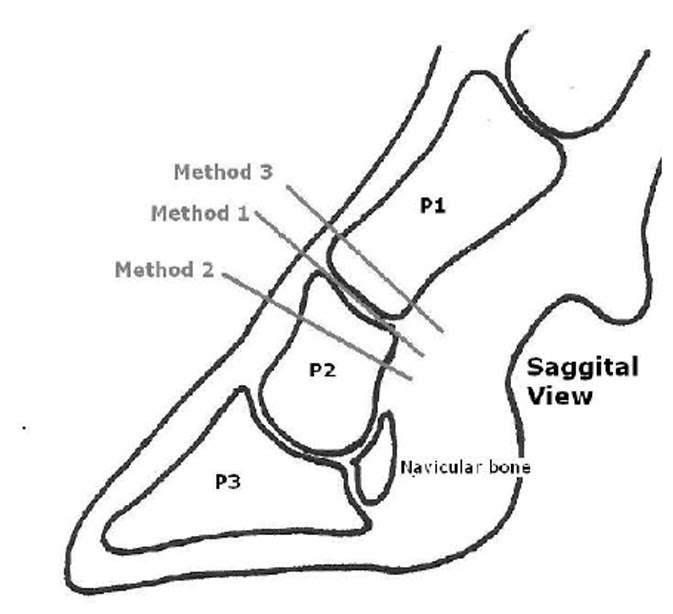 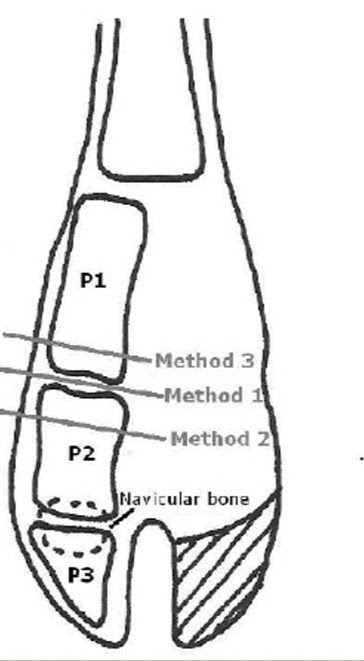 Figure 1					Figure 2Figure 1 and 2 shows the views of the different approaches to digit amputation. Method 2 represents the Low Digit Amputation approach and method 3 represents the High Digit Amputation approach. 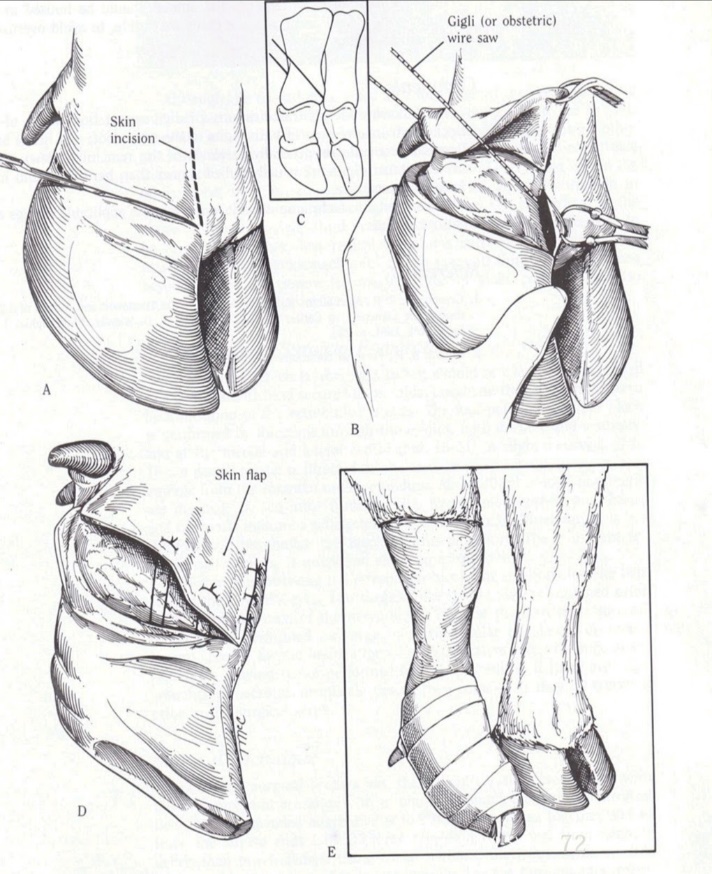 Figure 3Figure 3 shows the steps done to carry out the amputation process.a: shows how the incision is made exposing the underlying tissues.b: shows the skin is opened to allow a proper view for amputate of digit.c: shows how the Gigli wire should be directed.d: shows how the skin is sutured at the interdigital space.e: bandaging of the digit after amputation has completed. 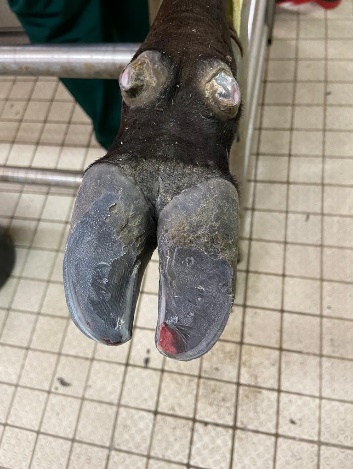 Figure 4Figure 4 shows intact digits before amputation.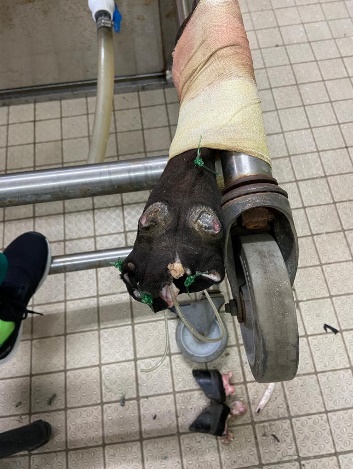 Figure 5Figure 5 shows the limb after amputation.